LESSON DEVELOPMENT FOUR PROPERTIES OF CYLINDER AND SPHERE Reference book – New Method Mathematics Book Instructional Materials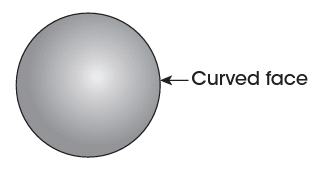 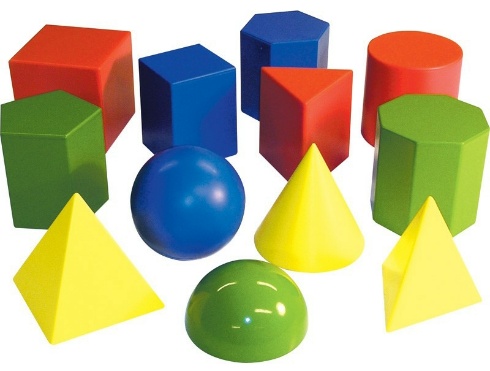 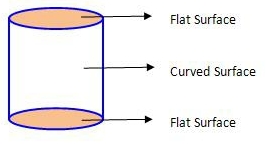 STAGE/TIMETEACHER’S ACTIVITIESLEARNER'S ACTIVITIES – MIND/HANDS ONLEARNING POINTSStep 1Introduction – Introductory Activities (5 minutes) Asks pupils to identify cylinder and sphere among the following three dimensional shapes. Linking the Previous knowledge to the new lesson Step 2 Development (5 minutes) Grouping1. Groups the learners into four groups – A, B, C, and D. 2. Guide the learners to choose a leader and secretary for your group. 3. Gives each group learning materials – open and closed cylinder and sphere. 1. Belong to a group. 2. Choose their leader and secretary. 3. Received learning materials for their group. Learner’s group, leader and secretary confirmed.Step 3Development – Groups Activities (10 minutes)Guides pupils to identify the edge, face and vertex of cube and cuboid.Asks the groups to – Find the total number of edges, faces and vertice (corners).State the similarities and different between their properties. Properties of cylinder and sphere Step 4Development – Groups Activities and Presentation (15 minutes) Presentation SIMILARITIES – Both has curved face. DIFFERENT Cylinder 1. A cylinder has one curved face. 2. It has two flat faces It has no vertex Sphere 1. A sphere has one curved face only. 2. It has no edge and no vertex.Groups Presentation Step 5Development(5 minutes) To conclude the lesson, the teacher revises the entire lesson and ask the key questions.  KEY QUESTIONSCopy and complete the following. 1. A cylinder has ______ flat circular faces. The learners listen, ask and answer questions.2. A cone has ______ edge. 3. An open shoe box has ______ faces. Lesson Evaluation and Conclusion 